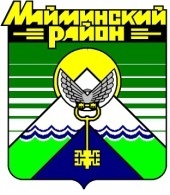 МУНИЦИПАЛЬНОЕ ОБРАЗОВАНИЕ БИРЮЛИНСКОЕ СЕЛЬСКОЕ ПОСЕЛЕНИЕМайминского района Республики Алтай ПОСТАНОВЛЕНИЕ                                                                                             JÖП                                                   27   мая  2016 г. № 13а
       «Об утверждении муниципальной программы комплексного развития социальной инфраструктуры Бирюлинского сельского поселения на 2016-2020 годы и на период до 2025 года» (разрабатывается на срок действия генерального плана)В соответствии с Федеральный закон от 29.12. 2014 № 456-ФЗ « О внесении изменений в Градостроительный кодекс Российской Федерации и отдельные законодательные акты Российской Федерации», Постановлением Правительства Российской Федерации от 1 октября 2015 г. № 1050  «Об утверждении требований к программам комплексного развития социальной инфраструктуры поселений, городских округов»,  руководствуясь Уставом Бирюлинского сельского поселения, Решил:1. Утвердить муниципальную программу комплексного развития социальной инфраструктуры Бирюлинского сельского поселения на 2016 - 2025 годы согласно приложению.2. Контроль за реализацией программы возложить на главу администрации Бирюлинского сельского поселения Кардаева В.С.3. Настоящее решение вступает в силу со дня его официального опубликования. Глава БирюлинскогоМуниципальная программа
«Комплексного развития социальной инфраструктуры 
« Бирюлинского сельского поселения на 2016-2020 года и на период до 2025 года»Паспорт муниципальной программы
"Комплексного развития социальной инфраструктуры систем  Бирюлинского сельского поселения на 2016-2020 года и на период до 2025 года»1. Основания для разработки программыОснованиями для разработки программы являются:- Федеральный закон от 30.12. 2012 № 289-ФЗ « О внесении изменений в Градостроительный кодекс Российской Федерации и отдельные законодательные акты Российской Федерации»;- Распоряжение от 19.10.1999 г. №1683-р «Методика определения нормативной потребности субъектов РФ в объектах социальной инфраструктуры»; - СП 42.13330.2011 «Градостроительство. Планировка и застройка городских и сельских поселений». - Распоряжение от 19.10.1999 г. №1683-р «Методика определения нормативной потребности субъектов РФ в объектах социальной инфраструктуры»;- Генеральный план Бирюлинского сельского поселения;- Постановление Правительства Российской Федерации от 1 октября 2015 г. № 1050  «Об утверждении требований к программам комплексного развития социальной инфраструктуры поселений, городских округов»2. Цели и задачи совершенствования и развития коммунального комплекса
сельского поселенияЦелью разработки Программы комплексного развития социальной инфраструктуры Бирюлинского сельского поселения является обеспечение развитие социальной инфраструктуры (объекты образования, здравоохранения, физической культуры и массового спорта и культуры) в соответствии с текущими и перспективными потребностями муниципального образования, в целях повышения уровня жизни населения и улучшения экологического состояния.Программа комплексного развития социальной инфраструктуры Бирюлинского сельского поселения является базовым документом для разработки инвестиционных и производственных Программ организаций строительного комплекса муниципального образования.Основными задачами совершенствования и развития социальной инфраструктуры Бирюлинского сельского поселения являются: - развитие социальной инфраструктуры поселения и муниципального образования путем формирования благоприятного социального климата для обеспечения эффективной трудовой деятельности, повышение уровня жизни населения;- повышение качества оказания медицинской помощи за счет оснащения учреждений здравоохранения современным оборудованием, строительства новых корпусов для специализированных учреждений здравоохранения;- привлечение широких масс населения к занятиям спортом и культивирование здорового образа жизни за счет строительства, реконструкции и ремонта спортивных сооружений;- развитие системы высшего, среднего профессионального, дополнительного и дошкольного образования, ликвидация сложившегося дефицита мест в детских дошкольных учреждениях за счет строительства, реконструкции и ремонта образовательных и детских дошкольных учреждений;- улучшение условий проживания населения за счет строительства, реконструкции и ремонта объектов социальной инфраструктуры, жилого фонда, жилищно-коммунального хозяйства, мест массового отдыха и рекреации.Индикаторами, характеризующими успешность реализации Программы, станут показатели степени готовности объектов, ввод которых предусмотрен программными мероприятиями.3. Сроки и этапы реализации ПрограммыПериод реализации Программы: 2 этапа.1 этап: 2016-2020 годы;2 этап: до 2025   года.4. Механизм реализации целевой программыМеханизм реализации Программы включает следующие элементы:разработку и издание муниципальных правовых актов, необходимых для выполнения Программы;- ежегодную подготовку и уточнение перечня программных мероприятий на очередной финансовый год и плановый период, уточнение затрат на реализацию программных мероприятий;- размещение в средствах массовой информации и на официальном сайте администрации поселка информации о ходе и результатах реализации Программы.Управление и контроль за реализацией Программы осуществляет координатор – Администрация муниципального образования Майминский район, администрация Бирюлинского сельского поселения.Администрация Бирюлинского сельского поселения контролирует и координирует выполнение программных мероприятий, обеспечивает при необходимости их корректировку, координирует деятельность по реализации основных мероприятий Программы, осуществляет мониторинг и оценку результативности мероприятий; организует размещение в средствах массовой информации и на официальном сайте администрации сельского поселения информацию о ходе и результатах целевой Программы.Реализацию Программы осуществляют исполнители –Подрядные организации проходят отбор на выполнение работ, оказание услуг, согласно действующему законодательству Российской Федерации, и несут ответственность за качественное и своевременное выполнение.Для обеспечения контроля и анализа хода реализации Программы муниципальный заказчик Программы ежегодно согласовывает уточненные показатели, характеризующие результаты реализации Программы, на соответствующий год.5. Оценка ожидаемой эффективностиРезультаты долгосрочной муниципальной целевой программы комплексного развития социальной инфраструктуры Бирюлинского сельского поселения на 2016 – 2025 гг. определяются с помощью целевых индикаторов.Ожидаемыми результатами Программы являются улучшение экономической ситуации в сельском поселении за счет:Технологические результаты:- обеспечение новых мест в общеобразовательных организациях;- обеспечение новых мест в объектах здравоохранения; - создание новых и развитие существующих спортивно-тренировочных центров;          - увеличение количества учреждений культуры и искусства;- ликвидация дефицита объектов социальной инфраструктуры;- внедрение энергосберегающих технологий;2. Социальные результаты:-повышение надежности функционирования  систем социальной инфраструктуры и обеспечивающие комфортные и безопасные условия для проживания людей;- повышение благосостояния населения;- снижение социальной напряженности.3. Экономические результаты:- повышение инвестиционной привлекательности организаций строительного комплекса поселка.6. Объекты дошкольного образованияОбразование является одним из ключевых подразделений сферы услуг любого муниципального образования. Основными её составляющими являются детские дошкольные учреждения, дневные и вечерние общеобразовательные школы, система профессионального начального, среднего и высшего образования, система дополнительного образования детей.Учреждения дошкольного образования:На территории Бирюлинского сельского поселения расположено одно дошкольное образовательное учреждение МДОУ «Детский сад Чебурашка», обеспечивающего воспитание, обучение, присмотр и уход за детьми в возрасте до 7 лет . В настоящее время находится в удовлетворительном состоянии. Посещаемость 63 человека, численность коллектива детского сада – 18 чел. В 2015 году был проведен капитальный ремонт. Функционируют 2 группы (старшая и младшая).Общеобразовательные учреждения:В Бирюлинском сельском поселении функционирует 3 дневные общеобразовательные школы, из которых 1 начальная (Муниципальное образовательное учреждение «Александровская начальная общеобразовательная школа им. П.Е. Тадыева», 1 основная (МБОУ «Урлу-Аспакская основная общеобразовательная школа», 1 полная (средняя) школа (МБОУ «Бирюлинская средняя общеобразовательная школа». Общее количество обучающихся общеобразовательных учреждениях 199 учеников и 32 учителя.  Бирюлинской средней школе требуются учителя физики и информатики. Бирюлинское сельское поселение располагает следующими показателями в области образования: по обеспечению школ учебными пособиями и лабораторным оборудованием – в трех школах поселения школьное оборудование, а также наглядные пособия за последние годы обновлены на 60 %, новым оборудованием школы укомплектованы на 60%. Обеспечения доступа в сеть «Интернет» в настоящее время обеспечены все школы. Проводится внедрение инновационных образовательных технологий – интерактивных досок. Имеется школьный автобус для доставки школьников из удаленного населенного пункта с.Александровка в Бирюлинскую среднюю школу. Учителя школ участвуют в различных районных конкурсах. Участие в конкурсах способствует повышению уровня  и квалификации учителей со стажем  и  талантливой молодежи. Дополнительные выплаты учителям за классное руководство – осуществляются из средств федерального бюджета.Техническое состояние общеобразовательных учреждений можно оценить как удовлетворительное. В с. Бирюля школа расположена в здании общежития 1970 года постройки. Существует острая необходимость в строительстве спортивного зала  Бирюлинской школы, и соответственно его оснащение. Современные условия жизни диктуют введение в образовательных учреждениях уже на первой ступени образования уроков компьютерной грамотности, основ безопасности жизнедеятельности.7. Объекты здравоохраненияМедицинские услуги населению Бирюлинского сельского поселения оказывает три учреждение амбулаторно-поликлинического типа – фельдшерско-акушерский пункт. ФАП – является первичным (доврачебным) звеном здравоохранения в сельской местности. Первичное медицинское обследование осуществляется в Бирюлинской сельской амбулатории, при амбулатории действует физиокабинет. В селах Бирюля, Александровка и Урлу-Аспак  медицинские помещения соответствуют санитарным нормам, имеются процедурные кабинеты, кабинеты для приема больных, санитарные  комнаты. В ФАПах работает 8 чел.: в Услу-Аспаке – 2, в Александровке – 2, в Бирюлинской амбулатории - 4 чел.        Растет число амбулаторно-поликлинических посещений учреждений, а также увеличивается процент осмотра больных на дому. При серьезных заболеваниях больные направляются в Майминскую районную больницу.Медицинским персоналом регулярно проводится иммунизация населения (прививки, витаминизация) - в целях иммунизации населения прививки проставляются  – детям в первую очередь;  взрослым – по мере поступления вакцины. Витамины имеются в продаже постоянно в амбулатории и фельдшерско-акушерских пунктах. Один раз в год в обязательном порядке население поселения проходит флюраграфию на предмет заболевания туберкулезом.Перинатальное обследование (беременные женщины) – в амбулатории и фельдшерско-акушерских пунктах поселения ведется  учет беременных женщин. Проблемой является то, что не все беременные женщины своевременно встают на учет, т.к. при дальнейшем наблюдении необходимо посещение гинеколога в с.Кызыл-Озек, на что не у всех есть средства и возможности. Оборудование для систематического наблюдения за беременными  в амбулатории и фельдшерско-акушерских пунктах имеется, однако существует потребность в специалистах. В частности в Бирюлинскую  сельскую амбулаторию необходим врач общей практики. Сокращение социально опасных заболеваний – для профилактики заболеваний  в амбулатории и фельдшерско-акушерских пунктах проводятся профосмотры  взрослого и детского населения. С этой целью приезжают врачи районной больницы один раз в год.  9. Объекты культурыКультуру муниципального образования Бирюлинское сельское поселение можно характеризовать как многоукладную, в ней представлены культуры разных национальностей, возрастных и иных социальных групп, художественных промыслов и ремесел, фольклор, традиции, обычаи, имеющие культурную значимость. Государственное регулирование культурного процесса на территории Бирюлинского сельского поселения в рассматриваемом периоде осуществлялся Администрацией сельского поселения и отделом культуры муниципального образования Майминского района. В свою очередь система учреждений культуры Бирюлинского сельского поселения включает в себя:- Урлу-Аспакский сельский дом культуры;- Александровский сельский дом культуры;- Бирюлинский сельский дом культуры;- библиотеки в с. Бирюля, с.Александровка, с. Урлу-Аспак.В Бирюлинском сельском поселении действует 3 библиотеки, библиотечный фонд устарел и требует нового пополнения.Среднее число выданных книг и журналов на одного читателя, зарегистрированного в Бирюлинской библиотеке в 2013 г. – 76 экз., в 2016 г. – 70 экз.   Общее число работников культуры составляет 14 человек.Сельские клубы в селах Бирюля, Урлу-Аспак, Александровка требуют капитального ремонта. 11. Мероприятия программы и показатели.11.1. Объекты образованияДля повышения надежности работы, обеспечения объектами образования нового строительства на перспективных земельных участках и повышения экономической эффективности необходимы мероприятия:1) Разработка, утверждение проектно-сметной документации для строительства объектов образования;2) Капитальный ремонт объектов образования сельского поселения;3) Оснащение необходимым оборудованием объектов образования, отвечающим современным требованиям;4) Перспективное развитие социальной инфраструктуры в соответствии с установленными потребностями в объектах социальной инфраструктуры; Будут достигнуты следующие  показатели:1) Доступность объектов социальной инфраструктуры для населения в соответствии с нормативами градостроительного проектирования;2) Достижение расчетного уровня обеспеченности населения услугами в указанных областях, в соответствии с нормативами градостроительного проектирования.11.2. Объекты здравоохраненияДля повышения надежности работы, обеспечения объектами здравоохранения нового строительства на перспективных земельных участках и повышения экономической эффективности необходимы мероприятия:1) Разработка, утверждение проектно-сметной документации для строительства объектов здравоохранения;2)  Капитальный ремонт объектов здравоохранения сельского поселения;3) Оснащение необходимым оборудованием объектов здравоохранения, отвечающим современным требованиям;4)Обеспечение безопасного, качественного и эффективного использования населением объектов социальной инфраструктуры;5) Перспективное развитие социальной инфраструктуры в соответствии с установленными потребностями в объектах социальной инфраструктуры; 6) Эффективность функционирования действующей социальной инфраструктуры.Будут достигнуты следующие показатели:          1) Доступность объектов социальной инфраструктуры для населения в соответствии с нормативами градостроительного проектирования;2) Достижение расчетного уровня обеспеченности населения услугами в указанных областях, в соответствии с нормативами градостроительного проектирования;11.3. Объекты физической культуры и массового спортаДля повышения надежности работы, обеспечения объектами физической культуры и массового спорта нового строительства на перспективных земельных участках и повышения экономической эффективности необходимы мероприятия:1) Разработка, утверждение проектно-сметной документации для строительства объектов здравоохранения;2) Капитальный ремонт объектов физической культуры и массового спорта сельского поселения;3) Оснащение необходимым оборудованием объектов физической культуры и массового спорта, отвечающим современным требованиям;4) Обеспечение  безопасного, качественного и эффективного использования населением объектов социальной инфраструктуры;5) Совершенствование условий для развития спорта. Будут достигнуты следующие показатели:1) Доступность объектов социальной инфраструктуры для населения в соответствии с нормативами градостроительного проектирования;2) Достижение расчетного уровня обеспеченности населения услугами в указанных областях, в соответствии с нормативами градостроительного проектирования;11.4. Объекты культуры.Для повышения надежности работы, обеспечения объектами культуры  нового строительства на перспективных земельных участках и повышения экономической эффективности необходимы мероприятия: 1) Разработка, утверждение проектно-сметной документации для строительства объектов культуры; 2) Капитальный ремонт объектов культуры; 3) Оснащение необходимым оборудованием объектов культуры, отвечающим современным требованиям;  4) Обеспечение безопасного, качественного и эффективного использования населением объектов социальной инфраструктуры;  5) Эффективность функционирования действующей социальной инфраструктуры; 6) Перспективное развитие социальной инфраструктуры в соответствии с установленными потребностями в объектах социальной инфраструктуры.Будут достигнуты следующие показатели:          1) Доступность объектов социальной инфраструктуры для населения в соответствии с нормативами градостроительного проектирования; 2) Достижение расчетного уровня обеспеченности населения услугами в указанных областях, в соответствии с нормативами градостроительного проектирования;12. Планируемые расходы и источники финансирования программыПеречень мероприятий и объемы финансирования носят прогнозный характер и утверждаются решением Совета депутатов на очередной финансовый год.Для достижения цели и решения задач при реализации Программы могут использоваться следующие источники финансирования: средства бюджетов всех уровней, собственные средства предприятий, инвестиции.13. Определение эффекта от реализации мероприятий
по развитию социальной инфраструктурыРеализация предложенных программных мероприятий по развитию и модернизации социальной инфраструктуры муниципального образования позволит улучшить качество жизни сельского поселения, обеспечит новые места в общеобразовательных учреждениях, учреждениях здравоохранения.Реализация мероприятий по развитию социальной инфраструктуры позволит:- готовность объектов, ввод которых предусмотрен программными мероприятиями;- создание условий для занятий спортом;- сокращение дефицита мест в детских дошкольных учреждениях;сельского поселенияВ.С. КардаевНаименование Программы«Комплексного развития социальной инфраструктуры  Бирюлинского сельского поселения на 2016-2020 годы и на период до 2025года»(далее - Программа)Основание для разработки Программы- Федеральный закон от 29.12. 2014 № 456-ФЗ « О внесении изменений в Градостроительный кодекс Российской Федерации и отдельные законодательные акты Российской Федерации»; - СП 42.13330.2011 «Градостроительство. Планировка и застройка городских и сельских поселений»;- Генеральный план Бирюлинского сельского поселения;- Постановление Правительства Российской Федерации от 1 октября 2015 г. № 1050  «Об утверждении требований к программам комплексного развития социальной инфраструктуры поселений, городских округов»Заказчик ПрограммыАдминистрация Майминского района, администрация Бирюлинского сельского поселенияРазработчик ПрограммыАдминистрация Бирюлинского сельского поселенияОтветственный исполнитель ПрограммыАдминистрация Бирюлинского сельского поселенияИсполнители ПрограммыАдминистрация Бирюлинского  сельского поселения, ресурсоснабжающие организацииЦели и задачи ПрограммыЦели Программы:Развитие социальной инфраструктуры (объекты образования, здравоохранения, физической культуры и массового спорта и культуры) в соответствии с текущими и перспективными потребностями муниципального образования, в целях повышения уровня жизни населения и улучшения экологического состояния.Задачи:- развитие социальной инфраструктуры Бирюлинского сельского поселения и муниципального района путем формирования благоприятного социального климата для обеспечения эффективной трудовой деятельности, повышение уровня жизни населения;- повышение качества оказания медицинской помощи за счет оснащения учреждений здравоохранения современными оборудованием, строительство новых корпусов для специализированных учреждений здравоохранения;- привлечение широких масс населения к занятиям спортом и культивирование здорового образа жизни за счет строительства, реконструкции и ремонта спортивных сооружений;- развитие системы высшего, среднего профессионального, дополнительного и дошкольного образования, ликвидация сложившегося дефицита мест в детских дошкольных учреждениях за счет строительства, реконструкции и ремонта образовательных и детских дошкольных учреждений;- улучшение условий проживания населения за счет строительства, реконструкции и ремонта объектов жилого фонда, жилищно-коммунального хозяйства, мест массового отдыха и рекреации.Важнейшие целевые показатели ПрограммыЦелевыми показателями Программы являются:- показатели степени готовности объектов, ввод которых предусмотрен программными мероприятиями в соответствии с графиком выполнения работ;- создание условий для занятий спортом;- сокращение дефицита мест в детских дошкольных учреждениях;- функционирование систем и объектов социальной инфраструктуры в соответствии с потребностями жилищного строительства;Ожидаемый конечный результат ПрограммыВвод в эксплуатацию предусмотренных Программой объектов социальной инфраструктуру доступность объектов социальной инфраструктуры;сбалансированное, перспективное развитие социальной инфраструктуры в соответствии с установленными потребностями в объектах социальной инфраструктуры; достижение расчетного уровня обеспеченности населения социальными инфраструктурами; эффективность функционирования действующей социальной инфраструктуры;Объемы и источники финансирования ПрограммыВсегои вт.ч. по бюджетамСроки реализации Программы1 этап: 2016-2020 годы;2 этап до 2025     года (на срок действия генерального плана)Контроль за исполнением ПрограммыКонтроль за реализацией Программы осуществляется:- администрацией муниципального образования Майминский район;- администрацией Бирюлинского сельского поселения 